Município: SÃO JOSÉ DO HERVAL Estado: Estado do Rio Grande do Sul Período: 01/01/2020 até 31/12/2020 Unidade Gestora: 9999 - CONSOLIDADOBALANCO FINANCEIROINGRESSOSNotaPágina 1 de 3Exercício	ExercícioAtual	AnteriorTransferencias Recebidas para Aportes de Recursos para o RPPS Transferências Recebidas para Aportes de Recursos para o RGPS0,00	º·ººº·ºº	º·ººGOVBíl CP • Conlabthdade Pública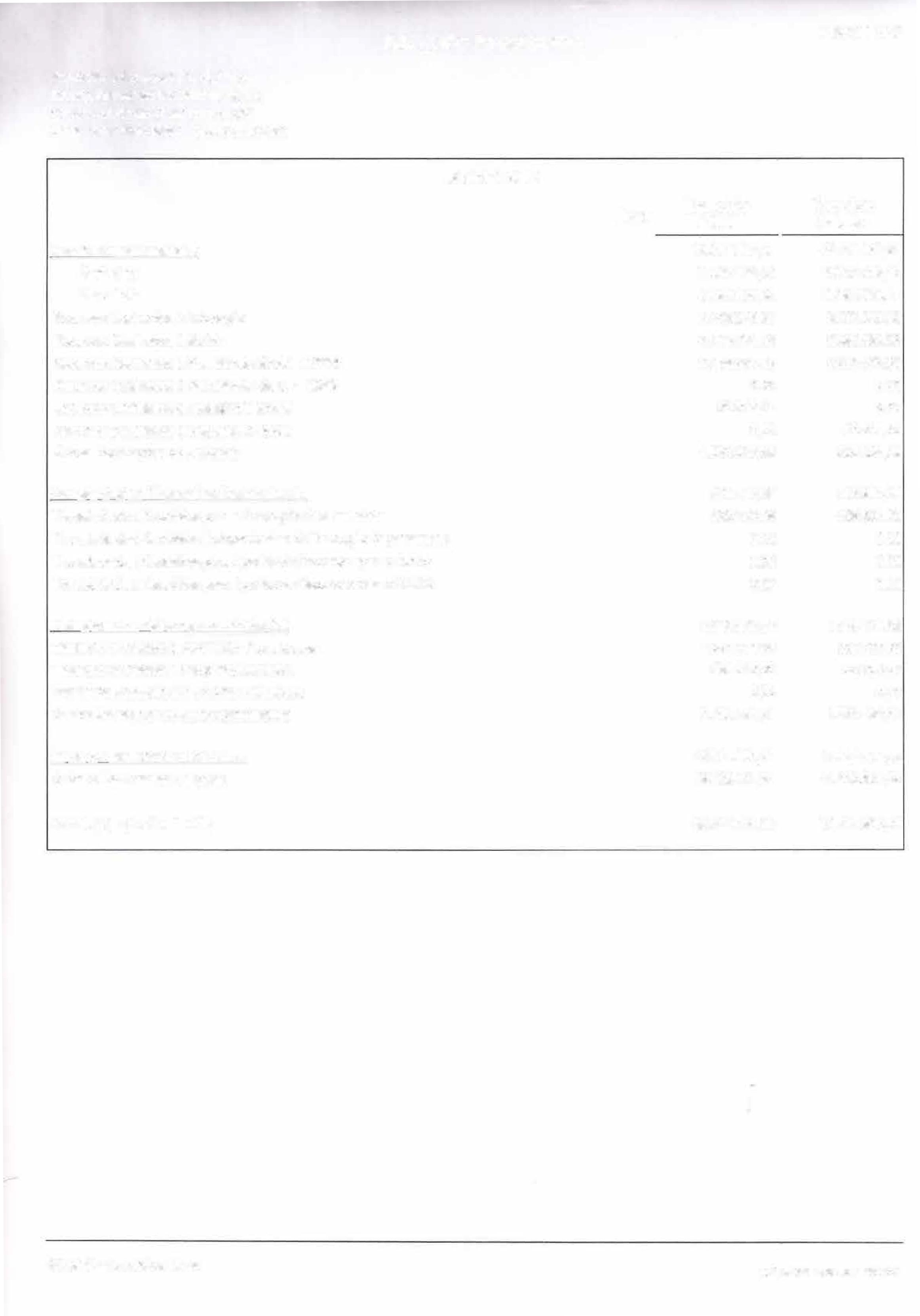 Em1lido em 1310712021 08 58 06BALANCO FINANCEIRO	Página 2 de 3Município: SÃO JOSÉ DO HERVAL Estado: Estado do Rio Grande do Sul Período: 01/01/2020 até 31/12/2020Unidade Gestora: 9999 - CONSOLIDADODTransferências Concedidas - Independentes de Execução Orçamentária Transferências Concedidas para Aportes de Recursos para o RPPS Transferências Concedidas para Aportes de Recursos para o RGPSPagamentos Extr aorçamentários /VIII)Despesa Anterior PagaPagamento de Restos a Pagar Não Processados Pagamento de Restos a Pagar Processados Depósitos Restituíveis e Valores Vinculados Outros Pagamentos ExtraorçamentàriosSald o para o Exercício Seguinte nx1Caixa e Equivalentes de CaixaTOTAL (X) = (VI+ VII+ VIII+ IX)G OVBR CP - Contabilidade PúblicaEmitido em 13/0712021 08 58 06BALANCO FINANCEIROPágina 3 de 3Município: SÃO JOSÉ DO HERVAL Estado: Estado do Rio Grande do Sul Período: 01/01/2020 até 31/12/2020 Unidade Gestora: 9999 - CONSOLIDADOGOVBR CP    Con1ab1llda oe  Pública	Em11100 em  13/07/2021 08 58 06Recebimentos Extraorcamentários 111ll3.840.668,431.978. 711,26Inscrição de Restos a Pagar Não Processados1.083.871,26207.757,62Inscrição de Restos a Pagar Processados268.615,3642.784,37Depósitos Restituíveis e Valores Vinculados0,000,00Outros Recebimentos Extraorçamentârios2.488.181,811.728.169,27Saldo do Exercício Anterjor {IV)15.733.591,5114.200.941,35Caixa e Equivalentes de Caixa15.733.591,5114.200 941 ,35TOTAL (V) = (1 + li + Ili + IV)38.211.761,2333.729.596,01Vinculada	11.027.198,80	8.730.318,72Recursos Destinados à Educação	3.092.936,91	3.355.031,94Vinculada	11.027.198,80	8.730.318,72Recursos Destinados à Educação	3.092.936,91	3.355.031,94Vinculada	11.027.198,80	8.730.318,72Recursos Destinados à Educação	3.092.936,91	3.355.031,94Recursos Destinados à Saúde4.102.604,133.789.021,80Recursos Destinados à Previdência Social - RPPS1.732.373,311.374.560,25Recursos Destinados à Previdência Geral - RGPS	0,00	º·ººRecursos Vinculados à Assistência Social	62 .901,63	º·ººRecursos Destinados a Seguridade Social	0 ,00	63 .887 ,05Outras Destinações de Recursos	2 .036 . 382 ,82	147 .817 ,68Recursos Destinados à Previdência Geral - RGPS	0,00	º·ººRecursos Vinculados à Assistência Social	62 .901,63	º·ººRecursos Destinados a Seguridade Social	0 ,00	63 .887 ,05Outras Destinações de Recursos	2 .036 . 382 ,82	147 .817 ,68Recursos Destinados à Previdência Geral - RGPS	0,00	º·ººRecursos Vinculados à Assistência Social	62 .901,63	º·ººRecursos Destinados a Seguridade Social	0 ,00	63 .887 ,05Outras Destinações de Recursos	2 .036 . 382 ,82	147 .817 ,68Transferências Financeiras Concedidas /VII)4 23.147,89436.520,89Transferências Concedidas para a Execução Orcamentaria423.147,89436.520,89Exercício Atual	Exercício AnteriorESPECIFICAÇÃO	Receita	Deduções da	Receita	Deduções daOrçamentária	Receita	Saldo	Orçamentária	Receita	Saldo(a)	Orçamentária	(c) = (a - b)	(d)	Orçamentária	(f) = (d - e)(b)	 		(e)	 	Exercício Atual	Exercício AnteriorESPECIFICAÇÃO	Receita	Deduções da	Receita	Deduções daOrçamentária	Receita	Saldo	Orçamentária	Receita	Saldo(a)	Orçamentária	(c) = (a - b)	(d)	Orçamentária	(f) = (d - e)(b)	 		(e)	 	Exercício Atual	Exercício AnteriorESPECIFICAÇÃO	Receita	Deduções da	Receita	Deduções daOrçamentária	Receita	Saldo	Orçamentária	Receita	Saldo(a)	Orçamentária	(c) = (a - b)	(d)	Orçamentária	(f) = (d - e)(b)	 		(e)	 	Exercício Atual	Exercício AnteriorESPECIFICAÇÃO	Receita	Deduções da	Receita	Deduções daOrçamentária	Receita	Saldo	Orçamentária	Receita	Saldo(a)	Orçamentária	(c) = (a - b)	(d)	Orçamentária	(f) = (d - e)(b)	 		(e)	 	Exercício Atual	Exercício AnteriorESPECIFICAÇÃO	Receita	Deduções da	Receita	Deduções daOrçamentária	Receita	Saldo	Orçamentária	Receita	Saldo(a)	Orçamentária	(c) = (a - b)	(d)	Orçamentária	(f) = (d - e)(b)	 		(e)	 	Exercício Atual	Exercício AnteriorESPECIFICAÇÃO	Receita	Deduções da	Receita	Deduções daOrçamentária	Receita	Saldo	Orçamentária	Receita	Saldo(a)	Orçamentária	(c) = (a - b)	(d)	Orçamentária	(f) = (d - e)(b)	 		(e)	 	Exercício Atual	Exercício AnteriorESPECIFICAÇÃO	Receita	Deduções da	Receita	Deduções daOrçamentária	Receita	Saldo	Orçamentária	Receita	Saldo(a)	Orçamentária	(c) = (a - b)	(d)	Orçamentária	(f) = (d - e)(b)	 		(e)	 	Ordinária8.465 .395,016.205 ,578.459 .189 ,447.416 .566 ,74168 .108,647.248 .458 ,10Vinculada12.124 .523 , 362.369.358,409.755.164,9612.124.167,902.259.207,499.864.960,41Recursos Destinados â Educação4.938.110,002.141.737,112.796.372,895.264.583,672.256.983,613.007.600,06Recursos Destinados à Saúde3.346.101,561.527,483.344.574,083.583.050,462.087,113.580.963,35Recursos Destinados â Previdência Social -2.725.645,24226.093,812.499.551,432.687.502,390,002.687.502,39Recursos Destinados à Previdência Geral - RGPS	0,00	0,00	0,00	0,00	0,00	0,00Recursos Vinculados â Assistência Social	52.640,71	0,00	52.640,71	0,00	0,00	0,00Recursos Destinados a Seguridade Social	0,00	0,00	0,00	82.836,53	0,00	82.836,53Outras Destinações de Recursos	1.062.025,85	0,00	1.062.025,85	506.194,85	136,77	506.058,08TOTAL	20.589.918,37	2.375.563,97	18.214.354,40	19.540.734,64	2.427.316,13	17.113.418,51MARTA BALLETRERI DA SILVA	JOVANI BOZETTI001 . 614. 170- 94 080642 / 0- 1	PREFEITO080642 / 0 - 1CONTADORARecursos Destinados à Previdência Geral - RGPS	0,00	0,00	0,00	0,00	0,00	0,00Recursos Vinculados â Assistência Social	52.640,71	0,00	52.640,71	0,00	0,00	0,00Recursos Destinados a Seguridade Social	0,00	0,00	0,00	82.836,53	0,00	82.836,53Outras Destinações de Recursos	1.062.025,85	0,00	1.062.025,85	506.194,85	136,77	506.058,08TOTAL	20.589.918,37	2.375.563,97	18.214.354,40	19.540.734,64	2.427.316,13	17.113.418,51MARTA BALLETRERI DA SILVA	JOVANI BOZETTI001 . 614. 170- 94 080642 / 0- 1	PREFEITO080642 / 0 - 1CONTADORARecursos Destinados à Previdência Geral - RGPS	0,00	0,00	0,00	0,00	0,00	0,00Recursos Vinculados â Assistência Social	52.640,71	0,00	52.640,71	0,00	0,00	0,00Recursos Destinados a Seguridade Social	0,00	0,00	0,00	82.836,53	0,00	82.836,53Outras Destinações de Recursos	1.062.025,85	0,00	1.062.025,85	506.194,85	136,77	506.058,08TOTAL	20.589.918,37	2.375.563,97	18.214.354,40	19.540.734,64	2.427.316,13	17.113.418,51MARTA BALLETRERI DA SILVA	JOVANI BOZETTI001 . 614. 170- 94 080642 / 0- 1	PREFEITO080642 / 0 - 1CONTADORARecursos Destinados à Previdência Geral - RGPS	0,00	0,00	0,00	0,00	0,00	0,00Recursos Vinculados â Assistência Social	52.640,71	0,00	52.640,71	0,00	0,00	0,00Recursos Destinados a Seguridade Social	0,00	0,00	0,00	82.836,53	0,00	82.836,53Outras Destinações de Recursos	1.062.025,85	0,00	1.062.025,85	506.194,85	136,77	506.058,08TOTAL	20.589.918,37	2.375.563,97	18.214.354,40	19.540.734,64	2.427.316,13	17.113.418,51MARTA BALLETRERI DA SILVA	JOVANI BOZETTI001 . 614. 170- 94 080642 / 0- 1	PREFEITO080642 / 0 - 1CONTADORARecursos Destinados à Previdência Geral - RGPS	0,00	0,00	0,00	0,00	0,00	0,00Recursos Vinculados â Assistência Social	52.640,71	0,00	52.640,71	0,00	0,00	0,00Recursos Destinados a Seguridade Social	0,00	0,00	0,00	82.836,53	0,00	82.836,53Outras Destinações de Recursos	1.062.025,85	0,00	1.062.025,85	506.194,85	136,77	506.058,08TOTAL	20.589.918,37	2.375.563,97	18.214.354,40	19.540.734,64	2.427.316,13	17.113.418,51MARTA BALLETRERI DA SILVA	JOVANI BOZETTI001 . 614. 170- 94 080642 / 0- 1	PREFEITO080642 / 0 - 1CONTADORARecursos Destinados à Previdência Geral - RGPS	0,00	0,00	0,00	0,00	0,00	0,00Recursos Vinculados â Assistência Social	52.640,71	0,00	52.640,71	0,00	0,00	0,00Recursos Destinados a Seguridade Social	0,00	0,00	0,00	82.836,53	0,00	82.836,53Outras Destinações de Recursos	1.062.025,85	0,00	1.062.025,85	506.194,85	136,77	506.058,08TOTAL	20.589.918,37	2.375.563,97	18.214.354,40	19.540.734,64	2.427.316,13	17.113.418,51MARTA BALLETRERI DA SILVA	JOVANI BOZETTI001 . 614. 170- 94 080642 / 0- 1	PREFEITO080642 / 0 - 1CONTADORARecursos Destinados à Previdência Geral - RGPS	0,00	0,00	0,00	0,00	0,00	0,00Recursos Vinculados â Assistência Social	52.640,71	0,00	52.640,71	0,00	0,00	0,00Recursos Destinados a Seguridade Social	0,00	0,00	0,00	82.836,53	0,00	82.836,53Outras Destinações de Recursos	1.062.025,85	0,00	1.062.025,85	506.194,85	136,77	506.058,08TOTAL	20.589.918,37	2.375.563,97	18.214.354,40	19.540.734,64	2.427.316,13	17.113.418,51MARTA BALLETRERI DA SILVA	JOVANI BOZETTI001 . 614. 170- 94 080642 / 0- 1	PREFEITO080642 / 0 - 1CONTADORA